Звіт директора школи перед громадськістю про діяльність навчального закладу в 2019/2020 навчальному році9 червня 2020 рокуВідбувся звіт директора школи перед громадськістю про діяльність навчального закладу в 2019/2020 навчальному році. Звітування проходило  на платформі Zoom.    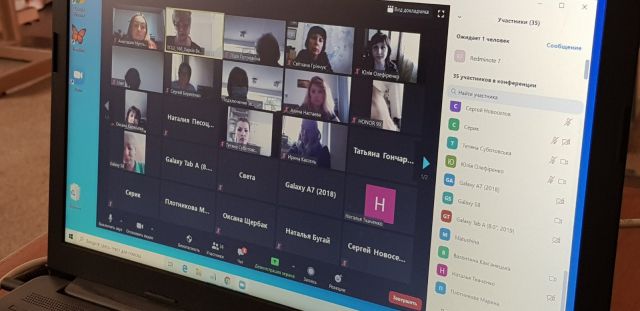 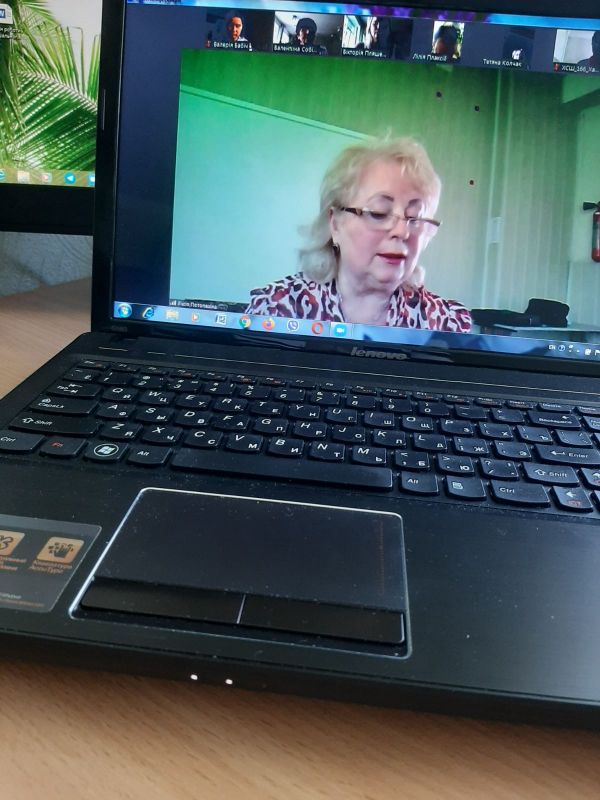 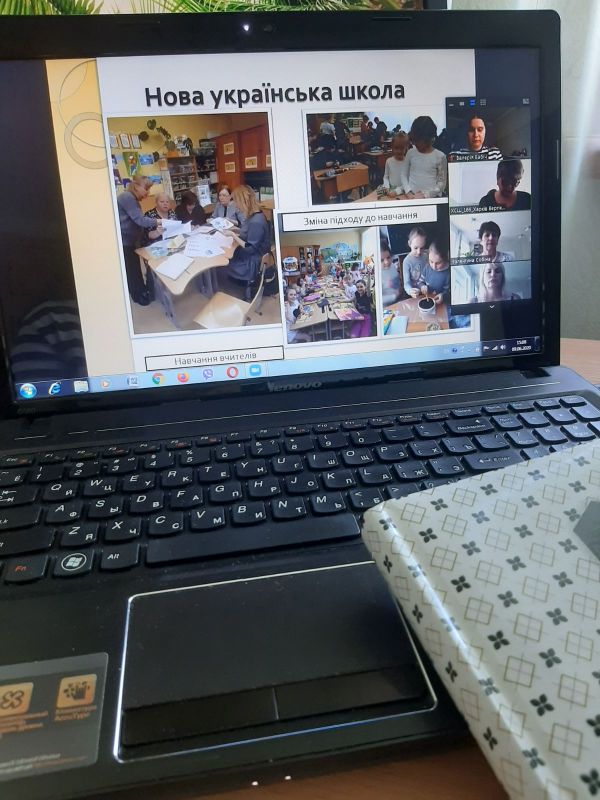 Порядок денний:1. Виконання рішень попередньої конференції 2019 року.2. Підведення підсумків роботи закладу за 2019-2020 навчальний рік.3. Оцінка діяльності роботи директора школи.